ПОДГОТОВИЛ:ВИЗА СОГЛАСОВАНИЯ:Антикоррупционная экспертиза:Администрацией Иркутского районного муниципального образования, в лице начальника правового управления Слинковой Варвары Геннадьевны, в соответствии с пунктом 2 статьи 6 Федерального закона от 25 декабря 2008 г. № 273-ФЗ «О противодействии коррупции» и подпунктом 3 пункта 1 статьи 3 Федерального закона от 17 июля 2009 N 172-ФЗ «Об антикоррупционной экспертизе нормативных правовых актов и проектов нормативных правовых актов» проведена экспертиза  согласуемого проекта нормативно-правового акт в целях выявления в нем положений, способствующих созданию условий для проявления коррупции.ЗАКЛЮЧЕНИЕ:В согласуемом проекте нормативно-правового акта не выявлены положения, способствующие созданию условий для проявления коррупции.Начальник правового управления ___________________ В.Г. СлинковаСПИСОК РАССЫЛКИ: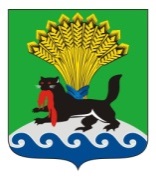 РОССИЙСКАЯ ФЕДЕРАЦИЯИРКУТСКАЯ ОБЛАСТЬИРКУТСКОЕ РАЙОННОЕ МУНИЦИПАЛЬНОЕ ОБРАЗОВАНИЕАДМИНИСТРАЦИЯПОСТАНОВЛЕНИЕот «27»февраля 2017 г.					            №65О внесении изменений в постановление администрации Иркутского районного муниципального образования от 25.11.2015 № 2568 «Об утверждении Методики расчета арендной платы за размещение рекламной конструкции на территории Иркутского районного муниципального образования и начальной цены за право заключения договора на установку и эксплуатацию рекламной конструкции»В целях упорядочения определения размера оплаты по договорам на установку и эксплуатацию рекламных конструкций на территории Иркутского районного муниципального образования, руководствуясь Федеральным Законом от 13.03.2006 № 38-ФЗ «О рекламе», статьями 39, 45, 54 Устава Иркутского районного муниципального образования, администрация Иркутского районаПОСТАНОВЛЯЕТ:1. Внести в постановление администрации Иркутского районного муниципального образования от 25.11.2015 № 2568 «Об утверждении Методики расчета арендной платы за размещение рекламной конструкции на территории Иркутского районного муниципального образования и начальной цены за право заключения договора на установку и эксплуатацию рекламной конструкции» (далее – постановление) следующие изменения:	1) пункт 2 постановления изложить в следующей редакции: 	«Установить коэффициент к базовой ставке платы (Ки) на 2017 год равным 1,07 соответствующим прогнозу инфляции и системы цен по данным Министерства экономического развития РФ.»;	2) в приложении к постановлению слова «Ки – коэффициент к базовой ставке платы (сводный индекс потребительских цен, рассчитанный на основании  прогнозных показателей инфляции и потребительских цен к предыдущему периоду, в числовом выражении)» заменить словами «Ки – коэффициент к базовой ставке платы (сводный индекс потребительских цен, в числовом выражении)»;2. Отделу по организации делопроизводства и работе с обращениями граждан организационно-технического управления администрации района внести в оригинал постановления информацию о внесении изменений.3. Опубликовать настоящее постановление в газете «Ангарские огни», разместить на официальном сайте Иркутского районного муниципального образования в информационно-телекоммуникационной сети «Интернет» по адресу www.irkraion.ru.4. Настоящее постановление распространяет свое действие на правоотношения возникшие с 01.01.2017.5. Контроль исполнения настоящего постановления возложить на заместителя Мэра района.Главный специалист отделатерриториального планирования КЭиУМИ «__»_________ 20____ года                     А.А. КурганЗаместитель Мэра  «__»_________ 20____  годаПредседатель КЭиУМИ      «__»_________ 20____ годаНачальник правового управления «__»_________ 20____ годаЗаместитель председателя КЭиУМИ  «__»__________20____ года                                                                                                                                                                                           И.В. Жук                                      А.М. Пуцик                 В.Г. Слинкова                 А.А. БорисоваРуководство – 3 экз.КЭиУМИ – 1 экз.Правовое управление – 1 экз. Консультант – 1 экз.Гарант – 1 экз.Газета «Ангарские огни» – 1 экз.Отдел по информационной политикеКомитета по социальной политике – 1 экз.Мэр района Л.П. Фролов